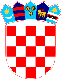 REPUBLIKA HRVATSKA VUKOVARSKO SRIJEMSKA ŽUPANIJA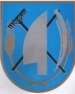 OPĆINA TOVARNIKJEDINSTVENI UPRAVNI ODJEL KLASA:  112-04/22-01/8URBROJ: 2196-28-01-22-7Tovarnik, 12.08.2022.    Na temelju članka 20. stavka 4. alineje 3. a u vezi s člankom 29. stavkom 3.  Zakona o službenicima i namještenicima u lokalnoj i područnoj (regionalnoj) samoupravi („Narodne novine“  broj 86/08, 61/11, 04/18, 112/19) povjerenstvo za provedbu oglasa za zapošljavanje komunalnih djelatnika na određeno vrijeme o b j a v lj u j e POZIV NA PRETHODNU PROVJERU ZNANJA I SPOSOBNOSTINa prethodnu provjeru znanja i sposobnosti pozivaju se svi kandidati čije su prijave na oglas za zapošljavanje na određeno vrijeme na radnom mjestu komunalnog djelatnika pravodobne, potpune i koji ispunjavaju formalne uvjete oglasa: Lukić Tomislav , Hercegovačka 7, 32249 Tovarnik -prijava je zaprimljena 08.08.2022. godine u -pravodobno, prijava sadrži sve tražene dokumente-potpuna je Jasmin Balaško, Vrljevac 29 , 32249 Tovarnik  -prijava zaprimljena 09.08.2022 godine u -pravodobno, prijava sadrži sve tražene dokumente-potpuna jePrethodna provjera znanja i sposobnosti će se održati 22. 08. 2022. godine                  ( ponedjeljak ) u 12:00 h na adresi A.G. Matoša 2, Tovarnik ( općinska vijećnica ) PREDSJEDNIK POVJERENSTVAIvan Ivanković 